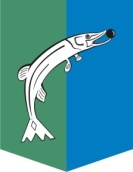 АДМИНИСТРАЦИЯСЕЛЬСКОГО ПОСЕЛЕНИЯ НИЖНЕСОРТЫМСКИЙСургутского районаХанты – Мансийского автономного округа - ЮгрыПОСТАНОВЛЕНИЕ«04» декабря 2018 года                				                               № 485 п. НижнесортымскийО внесении изменения в постановление администрации сельского поселения Нижнесортымский от 14.05.2018 № 1491. Внести в приложение к постановлению администрации сельского поселения Нижнесортымский от 14.05.2018 № 149 «Об утверждении программы профилактики нарушений обязательных требований законодательства в сфере муниципального контроля на 2018 год» изменение, дополнив раздел 2 пунктом 4 следующего содержания:2. Обнародовать настоящее постановление и разместить на официальном сайте администрации сельского поселения Нижнесортымский.3. Настоящее постановление вступает в силу после его обнародования.Глава поселения                                                                                      П. В. Рымарев «4.Муниципальный контрольза соблюдением Правил благоустройства территориисельского поселения НижнесортымскийСлужба жилищно-коммунального хозяйства и внешнего благоустройства поселения администрации сельского поселения Нижнесортымский».